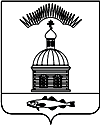 АДМИНИСТРАЦИЯ МУНИЦИПАЛЬНОГО ОБРАЗОВАНИЯ                      ГОРОДСКОЕ  ПОСЕЛЕНИЕ ПЕЧЕНГА ПЕЧЕНГСКОГО РАЙОНА МУРМАНСКОЙ ОБЛАСТИПОСТАНОВЛЕНИЕОт 08 ноября 2016 г.                                                                                    № 242п. ПеченгаВ целях реализации статьи 35 Федерального закона от 02.03.2007 года № 25-ФЗ « О муниципальной службе в Российской Федерации» и статьи 23 Закона Мурманской области от 29.06.2007 года № 860-01-змо «О муниципальной службе в Мурманской области», в соответствии с Уставом городского поселения Печенга Печенгского района Мурманской области, администрация муниципального образования городское поселение ПеченгаПОСТАНОВЛЯЕТ: 1. Утвердить муниципальную программу «Развитие муниципальной службы и повышение эффективности муниципального управления в муниципальном образовании городское поселение Печенга на 2017 год» (далее - Программа) согласно приложению № 1 к настоящему Постановлению.2. Финансовому отделу администрации муниципального образования городское поселение Печенга Печенгского района Мурманской области предусмотреть финансирование расходов по реализации муниципальной  программы «Развитие муниципальной службы и повышение эффективности муниципального управления в муниципальном образовании городское поселение Печенга на 2017 год»  при формировании бюджета муниципального образования городское поселение Печенга на 2017 год.3. Настоящее Постановление вступает в силу со дня его опубликования (обнародования).4. Настоящее постановление опубликовать  в соответствии с Порядком опубликования (обнародования) муниципальных правовых актов органов местного самоуправления городского поселения Печенга.5.  Контроль за исполнением настоящего постановления оставляю за собой.Глава администрации муниципального образованиягородское поселение Печенга                                                             Н. Г. ЖдановаСОГЛАСОВАНО:Заместитель главы администрации                     «___»_______2016 г. __________/ А. Н. Быстров   Ведущий специалист юридического отдела администрации                   «___»_______2016 г. __________ /    А.А.ПанинаНачальник  финансового  отдела администрации                   «___»_______2016 г. __________ /   О.И.Бамбулисп. Копчинская И.А.Рассылка -  5 экз.: 1 – прокуратура; 1 – дело; 1 – ФИНО; 1 – МКУ «МФЦ МО г.п. Печенга»; 1 – юр.отделПриложение к                          Постановлению администрации                                                                                      муниципального    образования                                                                                      городское  поселение   Печенга                       от 08.11.16 № 242МУНИЦАПАЛЬНАЯ ПРОГРАММА«Развитие муниципальной службы И ПОВЫШЕНИЕ ЭФФЕКТИВНОСТИ МУНИЦИПАЛЬНОГО УПРАВЛЕНИЯ в МУНИЦИПАЛЬНОм ОБРАЗОВАНИи городское поселение печенга печенгского района мурманской области на 2017 год»муниципальная программа «Развитие муниципальной службы И ПОВЫШЕНИЕ ЭФФЕКТИВНОСТИ МУНИЦИПАЛЬНОГО УПРАВЛЕНИЯ в муниципальном образовании городское поселение  печенга печенгского района мурманской области на 2017 год»Паспорт  Программы1. ХАРАКТЕРИСТИКА ПРОБЛЕМЫ.  НА РЕШЕНИЕ КОТОРЫХ НАПРАВЛЕНА  ПРОГРАММА Эффективность работы администрации муниципального образования городское поселение Печенга  напрямую зависит от уровня профессиональной подготовки муниципальных служащих. Подготовка кадров для органов местного самоуправления является одни из инструментов повышения эффективности муниципального управления. Отсутствие необходимых знаний и профессиональных навыков муниципальных служащих приводит к низкому качеству управленческих решений и, как следствие к потере авторитета местного самоуправления у населения.Реализация мероприятий программы позволит сформировать у муниципальных служащих необходимые профессиональные знания, умения и навыки, способствующие  эффективному  выполнению  должностных обязанностей в администрации муниципального образования городское поселение Печенга. Использование  программно-целевого метода в целях повышения результативности  деятельности муниципальных  служащих позволит сформировать единую систему профессионального обучения, повышения квалификации администрации муниципального образования городское поселение Печенга.Повышение эффективности работы муниципальных служащих является одним из важнейших условий ускорения социально-экономического развития муниципального образования городское поселение Печенга Реализация Программы должна способствовать созданию условий для развития муниципальной службы путем снижения заболеваемости муниципальных служащих, укрепления и сохранения их здоровья.ОСНОВНЫЕ ЦЕЛИ И ЗАДАЧИ ПРОГРАММЫ А ТАКЖЕ ЦЕЛЕВЫЕ ИНДИКАТОРЫ И ПОКАЗАТЕЛИ ЭФФЕКТИВНОСТИ РЕАЛИЗАЦИИ ПРОГРАММЫУспешность развития муниципальной службы и повышение эффективности муниципального управления  в муниципальном образовании городское поселение Печенга зависит от разработки и реализации мероприятий, направленных на формирование добросовестного, компетентного муниципального служащего.Цель Программы – реализация мероприятий направленных на развитие и совершенствование муниципальной службы в администрации муниципального образования городское поселение Печенга, способствующее повышению эффективности деятельности муниципальных служащих администрации муниципального образования городское поселение Печенга.Для достижения этой цели необходимо решение следующих задач:1. Повышение профессионального уровня муниципальных служащих, повышение эффективности муниципальной службы.Развитие системы подготовки кадров для муниципальной службы, профессионального образования муниципальных служащих является актуальной задачей всей системы муниципального управления.2. Обеспечение правового, организационно-методического и аналитического сопровождения вопросов развития муниципальной службы. Развитие муниципальной службы неразрывно связанно с нормативно-правовым обеспечением порядка и условий прохождения муниципальной службы. Для решения данной задачи необходимо систематическое проведение анализа и мониторинга действующих муниципальных правовых актов о муниципальной службе на предмет соответствия их действующему законодательству Российской Федерации, Мурманской области.  3. Обеспечение информационной открытости муниципальной службы, повышение престижа муниципальной службы.Реализация указанной задачи направлена на обеспечение муниципальных служащих методическим материалом по актуальным вопросам, открытости, доступности и повышение престижа муниципальной службы, а также формирование привлекательного образа муниципального служащего. 4. Развитие механизма предупреждения коррупции, выявления и разрешения конфликта интересов на муниципальной службе. Решение данной задачи предусматривает проведение мероприятий антикоррупционной направленности по реализации законодательства о муниципальной службе и о противодействии коррупции, по формированию у муниципальных служащих нравственных принципов честности и неподкупности, соблюдению установленных требований к служебному поведению, предотвращению или урегулированию конфликта интересов на муниципальной службе. 5. Проведение диспансеризации муниципальных служащих.Определение рисков развития заболеваний, раннего выявления имеющихся заболеваний, в том числе препятствующих прохождению муниципальной службы, сохранения и укрепления физического и психического здоровья муниципального служащего проводится диспансеризация.ОСНОВНЫЕ ЦЕЛЕВЫЕ ИНДИКАТОРЫ ИР ПОКАЗАТЕЛИ ЭФФЕКТИВНОСТИ РЕАЛИЗАЦИИ ПРОГРАММЫПРОГРАММНЫЕ МЕРОПРИЯТИЯ  И СРОКИ ИХ РЕАЛИЗАЦИИПеречень программных мероприятий с объемом финансирования представлен в приложении № 1 к Программе.Перечень программных мероприятий, сроки реализации с показателями результативности выполнения мероприятий представлены в приложении № 2 к Программе.МЕХАНИЗМ РЕАЛИЗАЦИИ ПРОГРАММЫОтветственным исполнителем Программы является администрация муниципального образования городское поселение Печенга.Реализация мероприятий Программы осуществляется ответственным исполнителем, который выполняет следующие функции:1) разрабатывает в пределах своих полномочий проекты нормативных правовых актов, необходимых для выполнения Программы; 2) осуществляет в установленные сроки ведение отчетности по реализации программы; 3) подготавливает в установленном порядке предложения по уточнению программных мероприятий на очередной финансовый год, уточняет затраты по программным мероприятиям, а также механизм реализации Программы; 4) с учетом хода реализации Программы уточняет объем средств, необходимых для ее финансирования в очередном финансовом году, и представляет в установленном порядке проекты бюджетных заявок по Программе, предлагаемых к финансированию за счет средств местного бюджета в очередном финансовом году; 5) разрабатывает перечень целевых индикаторов и показателей для мониторинга реализации программных мероприятий; 6) согласовывает с участниками программы возможные сроки выполнения мероприятий Программы, объемы и источники финансирования; 7) осуществляет контроль за реализацией исполнителями мероприятий Программы, несет ответственность за качество реализации мероприятий Программы, обеспечивает эффективное использование средств, выделяемых на ее организацию; 8) организует внедрение информационных технологий в целях управления реализацией Программы и контроля за ходом выполнения программных мероприятий. Финансирование Программы из местного бюджета осуществляется в соответствии с бюджетом на очередной финансовый год. Ежегодно с учетом выделяемых на ее реализацию финансовых средств уточняет затраты по мероприятиям Программы. Мониторинг и контроль за ходом выполнения Программы осуществляется ответственным исполнителем Программы. Приложение № 1к ПрограммеПЕРЕЧЕНЬ ПРОГРАММНЫХ МЕРОПРИЯТИЙс объёмом финансированияВ перечне программных мероприятий используются следующие сокращения:ФБ – федеральный бюджет;ОБ – областной бюджет;РБ – районный бюджет;МБ – муниципальный бюджет;ВБС – внебюджетные источники.Приложение № 2к ПрограммеПеречень программных мероприятийс показателями результативности выполнения мероприятийНаименование ПрограммыМуниципальная программа «Развитие муниципальной службы и повышение эффективности муниципального управления в муниципальном образовании городское поселение Печенга на 2017 год»  (далее – Программа)Основание разработки Программы- Федеральный закон от 06.10.2003 г. № 131-ФЗ «Об общих принципах организации местного самоуправления в Российской Федерации»;   - Федеральный закон от 02.03.2007 г. № 25-ФЗ «О муниципальной службе в Российской Федерации», - Закон Мурманской области от 29.06.2007 г. № 860-01-ЗМО "О муниципальной службе в Мурманской области",- Приказ Министерства Здравоохранения и социального развития Российской Федерации от 14.12.2009 г. № 984н «Об утверждении порядка прохождения диспансеризации государственными гражданскими служащими Российской Федерации и муниципальными служащими, перечня заболеваний, препятствующих поступлению на государственную гражданскую службу Российской Федерации и муниципальную службу или ее прохождению, а также формы заключения медицинского учреждения»- Устав городского поселения Печенга Печенгского района Мурманской области Цели Программы- Реализация мероприятий направленных на развитие и совершенствование муниципальной службы, а так же повышение эффективности муниципального управления в администрации муниципального образования городское поселение Печенга;Задачи Программы- Повышение профессионального уровня муниципальных служащих, повышение эффективности муниципальной службы;-Обеспечение правового, организационно-методического и аналитического сопровождения вопросов развития муниципальной службы;-Обеспечение информационной открытости муниципальной службы, повышение престижа муниципальной службы;- Развитие механизма предупреждения коррупции, выявления и разрешения конфликта интересов на муниципальной службе;-Проведение диспансеризации муниципальных служащих.Целевые показатели (индикаторы) реализации Программы- Наличие муниципальных правовых актов, которые предусмотрены федеральным и региональным законодательством; - Количество структурных подразделений, предоставивших отчеты; - Доля вакантных должностей муниципальной службы, замещаемых из кадрового резерва; - Количество аттестованных муниципальных служащих от числа подлежащих аттестации; - доля проведенных расследований при выявлении случаев нарушения норм (этики) служебного поведения; - Количество заседаний комиссии по соблюдению требований к служебному поведению и урегулированию конфликта интересов при выявлении случаев конфликта интересов на муниципальной службе; - Доля проведенных расследований при выявлении случаев коррупционных проявлений; - Доля муниципальных служащих, сдавших сведения о доходах, расходах, имуществе и обязательствах имущественного характера; - Сведения о доходах, расходах, имуществе и обязательствах имущественного характера размещены на сайте органов местного самоуправления; - Количество муниципальных служащих, повысивших квалификацию; - утверждение плана повышения квалификации; - Использование выделенных средств на повышение квалификации муниципальных служащих;- Прохождение диспансеризации муниципальными служащими (100 процентов);Сроки и этапы реализации Программы2017 годФинансовое обеспечение Программы (тыс. руб.)Финансирование Программы осуществляется за счет средств местного бюджета в пределах утвержденных ассигнований на эти цели. Всего по Программе – 702 000 тыс.руб. Ожидаемые конечные результаты реализации ПрограммыПо итогам реализации Программы ожидаются следующие результаты:- Повышение квалификации  муниципальных служащих с учетом задач и специфики муниципальной службы, повышение эффективности работы с кадровым составом и кадровым резервом на муниципальной службе, развитие компетентности на муниципальной службе;- Снижение потенциальной угрозы коррупционных действий со стороны муниципальных служащих;- Наличие полного объема нормативных правовых документов в сфере противодействия коррупции; - Повышение прозрачности деятельности органов местного самоуправления;Размещение проектов нормативно-правовых актов на официальном сайте Администрации.- Раннее выявление имеющихся заболеваний, в том числе препятствующих прохождению муниципальной службы, сохранения и укрепления физического и психического здоровья муниципальных служащих. Получение паспортов здоровья 100% муниципальными служащими.Ответственный исполнитель ПрограммыАдминистрация муниципального образования городское поселение ПеченгаСоисполнитель ПрограммыАдминистрация муниципального образования городское поселение ПеченгаАдрес размещения Программы на официальном сайте администрации муниципального образования городское поселение Печенгаwww.adm@pechenga51.ru№ п/пЦель, задачи и показатели(индикаторы)Ед.изм.Значение показателя (индикатора)№ п/пЦель, задачи и показатели(индикаторы)Ед.изм.Годы реализации Программы№ п/пЦель, задачи и показатели(индикаторы)Ед.изм.2017Цель: Развитие и совершенствование муниципальной службы в администрации муниципального образования городское поселение ПеченгаЦель: Развитие и совершенствование муниципальной службы в администрации муниципального образования городское поселение ПеченгаЦель: Развитие и совершенствование муниципальной службы в администрации муниципального образования городское поселение ПеченгаЦель: Развитие и совершенствование муниципальной службы в администрации муниципального образования городское поселение ПеченгаЗадача 1:  Повышение профессионального уровня муниципальных служащих, повышение эффективности муниципальной службыЗадача 1:  Повышение профессионального уровня муниципальных служащих, повышение эффективности муниципальной службыЗадача 1:  Повышение профессионального уровня муниципальных служащих, повышение эффективности муниципальной службыЗадача 1:  Повышение профессионального уровня муниципальных служащих, повышение эффективности муниципальной службы1.Количество муниципальных служащих, повысивших квалификациючел.42.Количество муниципальных служащих, прошедших семинары по основным вопросам деятельности органов местного самоуправлениячел8Задача 2: Обеспечение правового, организационно-методического и аналитического сопровождения вопросов развития муниципальной службыЗадача 2: Обеспечение правового, организационно-методического и аналитического сопровождения вопросов развития муниципальной службыЗадача 2: Обеспечение правового, организационно-методического и аналитического сопровождения вопросов развития муниципальной службыЗадача 2: Обеспечение правового, организационно-методического и аналитического сопровождения вопросов развития муниципальной службы1.Наличие муниципальных правовых актов, которые предусмотрены федеральным и региональным законодательством%100Задача 3. Обеспечение информационной открытости муниципальной службы, повышение престижа муниципальной службыЗадача 3. Обеспечение информационной открытости муниципальной службы, повышение престижа муниципальной службыЗадача 3. Обеспечение информационной открытости муниципальной службы, повышение престижа муниципальной службыЗадача 3. Обеспечение информационной открытости муниципальной службы, повышение престижа муниципальной службы1.Количество заседаний комиссии по соблюдению требований к служебному поведению и урегулированию конфликта интересов при выявлении случаев конфликта интересов на муниципальной службешт.по каждому случаю2.Доля проведенных расследований при выявлении случаев коррупционных проявлений%1003.Доля муниципальных служащих, сдавших сведения о доходах, расходах, имуществе и обязательствах имущественного характера%1004.Сведения о доходах, расходах, имуществе и обязательствах имущественного характера размещены на сайте органов местного самоуправленияда – 1нет - 01Задача 4. Развитие механизма предупреждения коррупции, выявления и разрешения конфликта интересов на муниципальной службе.Задача 4. Развитие механизма предупреждения коррупции, выявления и разрешения конфликта интересов на муниципальной службе.Задача 4. Развитие механизма предупреждения коррупции, выявления и разрешения конфликта интересов на муниципальной службе.Задача 4. Развитие механизма предупреждения коррупции, выявления и разрешения конфликта интересов на муниципальной службе.1.Количество структурных подразделений, предоставивших отчеты%1002.Доля вакантных должностей муниципальной службы, замещаемых из кадрового резерва%.503.Количество аттестованных муниципальных служащих от числа подлежащих аттестации%1004.Доля проведенных расследований при выявлении случаев нарушения норм (этики) служебного поведения%100Задача 5. Проведение диспансеризации муниципальных служащих.Задача 5. Проведение диспансеризации муниципальных служащих.Задача 5. Проведение диспансеризации муниципальных служащих.Задача 5. Проведение диспансеризации муниципальных служащих.1. Прохождение диспансеризации муниципальными служащими%100№ п/пЦели, задачи, мероприятиеЦели, задачи, мероприятиеСрок исполненияИсточники финансированияОбъём финансирования,тысяч рублейИсполнители, соисполнители№ п/пЦели, задачи, мероприятиеЦели, задачи, мероприятиеСрок исполненияИсточники финансирования2017Исполнители, соисполнители1223456Цель: Создание условий для развития и совершенствования муниципальной службы, а так же повышение эффективности муниципального управления  в администрации муниципального образования городское поселение Печенга и повышение эффективности муниципального управленияЦель: Создание условий для развития и совершенствования муниципальной службы, а так же повышение эффективности муниципального управления  в администрации муниципального образования городское поселение Печенга и повышение эффективности муниципального управленияЦель: Создание условий для развития и совершенствования муниципальной службы, а так же повышение эффективности муниципального управления  в администрации муниципального образования городское поселение Печенга и повышение эффективности муниципального управленияЦель: Создание условий для развития и совершенствования муниципальной службы, а так же повышение эффективности муниципального управления  в администрации муниципального образования городское поселение Печенга и повышение эффективности муниципального управленияЦель: Создание условий для развития и совершенствования муниципальной службы, а так же повышение эффективности муниципального управления  в администрации муниципального образования городское поселение Печенга и повышение эффективности муниципального управленияЦель: Создание условий для развития и совершенствования муниципальной службы, а так же повышение эффективности муниципального управления  в администрации муниципального образования городское поселение Печенга и повышение эффективности муниципального управленияЦель: Создание условий для развития и совершенствования муниципальной службы, а так же повышение эффективности муниципального управления  в администрации муниципального образования городское поселение Печенга и повышение эффективности муниципального управленияЗадача 1:  Повышение профессионального уровня муниципальных служащих, повышение эффективности муниципальной службыЗадача 1:  Повышение профессионального уровня муниципальных служащих, повышение эффективности муниципальной службыЗадача 1:  Повышение профессионального уровня муниципальных служащих, повышение эффективности муниципальной службыЗадача 1:  Повышение профессионального уровня муниципальных служащих, повышение эффективности муниципальной службыЗадача 1:  Повышение профессионального уровня муниципальных служащих, повышение эффективности муниципальной службыЗадача 1:  Повышение профессионального уровня муниципальных служащих, повышение эффективности муниципальной службыЗадача 1:  Повышение профессионального уровня муниципальных служащих, повышение эффективности муниципальной службы1.Мероприятие 1.1. Повышение квалификации муниципальных служащих: обучение на курсах повышения квалификации,  включая возмещение расходов, связанных со служебными командировкамиМероприятие 1.1. Повышение квалификации муниципальных служащих: обучение на курсах повышения квалификации,  включая возмещение расходов, связанных со служебными командировками2017ФБ            0,00Администрация муниципального образования городское поселение Печенга1.Мероприятие 1.1. Повышение квалификации муниципальных служащих: обучение на курсах повышения квалификации,  включая возмещение расходов, связанных со служебными командировкамиМероприятие 1.1. Повышение квалификации муниципальных служащих: обучение на курсах повышения квалификации,  включая возмещение расходов, связанных со служебными командировками2017ОБ            0,00Администрация муниципального образования городское поселение Печенга1.Мероприятие 1.1. Повышение квалификации муниципальных служащих: обучение на курсах повышения квалификации,  включая возмещение расходов, связанных со служебными командировкамиМероприятие 1.1. Повышение квалификации муниципальных служащих: обучение на курсах повышения квалификации,  включая возмещение расходов, связанных со служебными командировками2017МБ            360 000,00Администрация муниципального образования городское поселение Печенга1.Мероприятие 1.1. Повышение квалификации муниципальных служащих: обучение на курсах повышения квалификации,  включая возмещение расходов, связанных со служебными командировкамиМероприятие 1.1. Повышение квалификации муниципальных служащих: обучение на курсах повышения квалификации,  включая возмещение расходов, связанных со служебными командировками2017РБ0,00Администрация муниципального образования городское поселение Печенга1.Мероприятие 1.1. Повышение квалификации муниципальных служащих: обучение на курсах повышения квалификации,  включая возмещение расходов, связанных со служебными командировкамиМероприятие 1.1. Повышение квалификации муниципальных служащих: обучение на курсах повышения квалификации,  включая возмещение расходов, связанных со служебными командировками2017ВБС           0,00Администрация муниципального образования городское поселение Печенга1.Мероприятие 1.1. Повышение квалификации муниципальных служащих: обучение на курсах повышения квалификации,  включая возмещение расходов, связанных со служебными командировкамиМероприятие 1.1. Повышение квалификации муниципальных служащих: обучение на курсах повышения квалификации,  включая возмещение расходов, связанных со служебными командировками2017Итого:        360 000,00Администрация муниципального образования городское поселение Печенга2.Мероприятие 1.2. Участие муниципальных служащих на обучающих семинарах, включая возмещение расходов, связанных со служебными командировкамиМероприятие 1.2. Участие муниципальных служащих на обучающих семинарах, включая возмещение расходов, связанных со служебными командировками2017ФБ            0,00Администрация муниципального образования городское поселение Печенга2.Мероприятие 1.2. Участие муниципальных служащих на обучающих семинарах, включая возмещение расходов, связанных со служебными командировкамиМероприятие 1.2. Участие муниципальных служащих на обучающих семинарах, включая возмещение расходов, связанных со служебными командировками2017ОБ            0,00Администрация муниципального образования городское поселение Печенга2.Мероприятие 1.2. Участие муниципальных служащих на обучающих семинарах, включая возмещение расходов, связанных со служебными командировкамиМероприятие 1.2. Участие муниципальных служащих на обучающих семинарах, включая возмещение расходов, связанных со служебными командировками2017МБ            252 000,00Администрация муниципального образования городское поселение Печенга2.Мероприятие 1.2. Участие муниципальных служащих на обучающих семинарах, включая возмещение расходов, связанных со служебными командировкамиМероприятие 1.2. Участие муниципальных служащих на обучающих семинарах, включая возмещение расходов, связанных со служебными командировками2017РБ0,00Администрация муниципального образования городское поселение Печенга2.Мероприятие 1.2. Участие муниципальных служащих на обучающих семинарах, включая возмещение расходов, связанных со служебными командировкамиМероприятие 1.2. Участие муниципальных служащих на обучающих семинарах, включая возмещение расходов, связанных со служебными командировками2017ВБС           0,00Администрация муниципального образования городское поселение Печенга2.Мероприятие 1.2. Участие муниципальных служащих на обучающих семинарах, включая возмещение расходов, связанных со служебными командировкамиМероприятие 1.2. Участие муниципальных служащих на обучающих семинарах, включая возмещение расходов, связанных со служебными командировками2017Итого:        252 000,00Администрация муниципального образования городское поселение ПеченгаИтого по задаче 1Итого по задаче 1Итого по задаче 1Итого по задаче 1ФБ            0,00Итого по задаче 1Итого по задаче 1Итого по задаче 1Итого по задаче 1ОБ            0,00Итого по задаче 1Итого по задаче 1Итого по задаче 1Итого по задаче 1МБ            612 000,00Итого по задаче 1Итого по задаче 1Итого по задаче 1Итого по задаче 1РБ0,00Итого по задаче 1Итого по задаче 1Итого по задаче 1Итого по задаче 1ВБС           0,00Итого по задаче 1Итого по задаче 1Итого по задаче 1Итого по задаче 1Итого:        612 000,00Задача 2: Обеспечение правового, организационно-методического и аналитического сопровождения вопросов развития муниципальной службыЗадача 2: Обеспечение правового, организационно-методического и аналитического сопровождения вопросов развития муниципальной службыЗадача 2: Обеспечение правового, организационно-методического и аналитического сопровождения вопросов развития муниципальной службыЗадача 2: Обеспечение правового, организационно-методического и аналитического сопровождения вопросов развития муниципальной службыЗадача 2: Обеспечение правового, организационно-методического и аналитического сопровождения вопросов развития муниципальной службыЗадача 2: Обеспечение правового, организационно-методического и аналитического сопровождения вопросов развития муниципальной службыЗадача 2: Обеспечение правового, организационно-методического и аналитического сопровождения вопросов развития муниципальной службы3.Мероприятие 2.1 Поддержание нормативной правовой базы в актуальном состоянии: разработка и принятие, своевременное внесение изменений и признание правовых актов утратившими силу в соответствии с законодательством о муниципальной службеМероприятие 2.1 Поддержание нормативной правовой базы в актуальном состоянии: разработка и принятие, своевременное внесение изменений и признание правовых актов утратившими силу в соответствии с законодательством о муниципальной службе2017ФБ            0,00Администрация муниципального образования городское поселение Печенга3.Мероприятие 2.1 Поддержание нормативной правовой базы в актуальном состоянии: разработка и принятие, своевременное внесение изменений и признание правовых актов утратившими силу в соответствии с законодательством о муниципальной службеМероприятие 2.1 Поддержание нормативной правовой базы в актуальном состоянии: разработка и принятие, своевременное внесение изменений и признание правовых актов утратившими силу в соответствии с законодательством о муниципальной службе2017ОБ            0,00Администрация муниципального образования городское поселение Печенга3.Мероприятие 2.1 Поддержание нормативной правовой базы в актуальном состоянии: разработка и принятие, своевременное внесение изменений и признание правовых актов утратившими силу в соответствии с законодательством о муниципальной службеМероприятие 2.1 Поддержание нормативной правовой базы в актуальном состоянии: разработка и принятие, своевременное внесение изменений и признание правовых актов утратившими силу в соответствии с законодательством о муниципальной службе2017МБ            0,00Администрация муниципального образования городское поселение Печенга3.Мероприятие 2.1 Поддержание нормативной правовой базы в актуальном состоянии: разработка и принятие, своевременное внесение изменений и признание правовых актов утратившими силу в соответствии с законодательством о муниципальной службеМероприятие 2.1 Поддержание нормативной правовой базы в актуальном состоянии: разработка и принятие, своевременное внесение изменений и признание правовых актов утратившими силу в соответствии с законодательством о муниципальной службе2017РБ0,00Администрация муниципального образования городское поселение Печенга3.Мероприятие 2.1 Поддержание нормативной правовой базы в актуальном состоянии: разработка и принятие, своевременное внесение изменений и признание правовых актов утратившими силу в соответствии с законодательством о муниципальной службеМероприятие 2.1 Поддержание нормативной правовой базы в актуальном состоянии: разработка и принятие, своевременное внесение изменений и признание правовых актов утратившими силу в соответствии с законодательством о муниципальной службе2017ВБС           0,00Администрация муниципального образования городское поселение Печенга3.Мероприятие 2.1 Поддержание нормативной правовой базы в актуальном состоянии: разработка и принятие, своевременное внесение изменений и признание правовых актов утратившими силу в соответствии с законодательством о муниципальной службеМероприятие 2.1 Поддержание нормативной правовой базы в актуальном состоянии: разработка и принятие, своевременное внесение изменений и признание правовых актов утратившими силу в соответствии с законодательством о муниципальной службе2017Итого:        0,00Администрация муниципального образования городское поселение ПеченгаИтого по задаче 2Итого по задаче 2Итого по задаче 2Итого по задаче 2ФБ            0,00Итого по задаче 2Итого по задаче 2Итого по задаче 2Итого по задаче 2ОБ            0,00Итого по задаче 2Итого по задаче 2Итого по задаче 2Итого по задаче 2МБ            0,00Итого по задаче 2Итого по задаче 2Итого по задаче 2Итого по задаче 2РБ0,00Итого по задаче 2Итого по задаче 2Итого по задаче 2Итого по задаче 2ВБС           0,00Итого по задаче 2Итого по задаче 2Итого по задаче 2Итого по задаче 2Итого:        0,00Задача 3. Обеспечение информационной открытости муниципальной службы, повышение престижа муниципальной службыЗадача 3. Обеспечение информационной открытости муниципальной службы, повышение престижа муниципальной службыЗадача 3. Обеспечение информационной открытости муниципальной службы, повышение престижа муниципальной службыЗадача 3. Обеспечение информационной открытости муниципальной службы, повышение престижа муниципальной службыЗадача 3. Обеспечение информационной открытости муниципальной службы, повышение престижа муниципальной службыЗадача 3. Обеспечение информационной открытости муниципальной службы, повышение престижа муниципальной службыЗадача 3. Обеспечение информационной открытости муниципальной службы, повышение престижа муниципальной службы4.Мероприятие 3.1. Представление муниципальными служащими ежегодных отчетов о результатах выполнения своих профессиональных обязанностейМероприятие 3.1. Представление муниципальными служащими ежегодных отчетов о результатах выполнения своих профессиональных обязанностей2017ФБ            0,00Администрация муниципального образования городское поселение Печенга4.Мероприятие 3.1. Представление муниципальными служащими ежегодных отчетов о результатах выполнения своих профессиональных обязанностейМероприятие 3.1. Представление муниципальными служащими ежегодных отчетов о результатах выполнения своих профессиональных обязанностей2017ОБ            0,00Администрация муниципального образования городское поселение Печенга4.Мероприятие 3.1. Представление муниципальными служащими ежегодных отчетов о результатах выполнения своих профессиональных обязанностейМероприятие 3.1. Представление муниципальными служащими ежегодных отчетов о результатах выполнения своих профессиональных обязанностей2017МБ            0,00Администрация муниципального образования городское поселение Печенга4.Мероприятие 3.1. Представление муниципальными служащими ежегодных отчетов о результатах выполнения своих профессиональных обязанностейМероприятие 3.1. Представление муниципальными служащими ежегодных отчетов о результатах выполнения своих профессиональных обязанностей2017РБ0,00Администрация муниципального образования городское поселение Печенга4.Мероприятие 3.1. Представление муниципальными служащими ежегодных отчетов о результатах выполнения своих профессиональных обязанностейМероприятие 3.1. Представление муниципальными служащими ежегодных отчетов о результатах выполнения своих профессиональных обязанностей2017ВБС           0,00Администрация муниципального образования городское поселение Печенга4.Мероприятие 3.1. Представление муниципальными служащими ежегодных отчетов о результатах выполнения своих профессиональных обязанностейМероприятие 3.1. Представление муниципальными служащими ежегодных отчетов о результатах выполнения своих профессиональных обязанностей2017Итого:        0,00Администрация муниципального образования городское поселение Печенга5.Мероприятие 3.2. Формирование кадрового резерваМероприятие 3.2. Формирование кадрового резерва2017ФБ            0,00Администрация муниципального образования городское поселение Печенга5.Мероприятие 3.2. Формирование кадрового резерваМероприятие 3.2. Формирование кадрового резерва2017ОБ            0,00Администрация муниципального образования городское поселение Печенга5.Мероприятие 3.2. Формирование кадрового резерваМероприятие 3.2. Формирование кадрового резерва2017МБ            0,00Администрация муниципального образования городское поселение Печенга5.Мероприятие 3.2. Формирование кадрового резерваМероприятие 3.2. Формирование кадрового резерва2017РБ0,00Администрация муниципального образования городское поселение Печенга5.Мероприятие 3.2. Формирование кадрового резерваМероприятие 3.2. Формирование кадрового резерва2017ВБС           0,00Администрация муниципального образования городское поселение Печенга5.Мероприятие 3.2. Формирование кадрового резерваМероприятие 3.2. Формирование кадрового резерва2017Итого:        0,00Администрация муниципального образования городское поселение Печенга6.Мероприятие 3.3. Аттестация муниципальных служащихМероприятие 3.3. Аттестация муниципальных служащих2017ФБ            0,00Администрация муниципального образования городское поселение Печенга6.Мероприятие 3.3. Аттестация муниципальных служащихМероприятие 3.3. Аттестация муниципальных служащих2017ОБ            0,00Администрация муниципального образования городское поселение Печенга6.Мероприятие 3.3. Аттестация муниципальных служащихМероприятие 3.3. Аттестация муниципальных служащих2017МБ            0,00Администрация муниципального образования городское поселение Печенга6.Мероприятие 3.3. Аттестация муниципальных служащихМероприятие 3.3. Аттестация муниципальных служащих2017РБ0,00Администрация муниципального образования городское поселение Печенга6.Мероприятие 3.3. Аттестация муниципальных служащихМероприятие 3.3. Аттестация муниципальных служащих2017ВБС           0,00Администрация муниципального образования городское поселение Печенга6.Мероприятие 3.3. Аттестация муниципальных служащихМероприятие 3.3. Аттестация муниципальных служащих2017Итого:        0,00Администрация муниципального образования городское поселение Печенга7.Мероприятие 3.4. Проведение служебных расследований случаев нарушения норм служебного поведения (этики) муниципальных служащих                                         Мероприятие 3.4. Проведение служебных расследований случаев нарушения норм служебного поведения (этики) муниципальных служащих                                         2017ФБ            0,00Администрация муниципального образования городское поселение Печенга7.Мероприятие 3.4. Проведение служебных расследований случаев нарушения норм служебного поведения (этики) муниципальных служащих                                         Мероприятие 3.4. Проведение служебных расследований случаев нарушения норм служебного поведения (этики) муниципальных служащих                                         2017ОБ            0,00Администрация муниципального образования городское поселение Печенга7.Мероприятие 3.4. Проведение служебных расследований случаев нарушения норм служебного поведения (этики) муниципальных служащих                                         Мероприятие 3.4. Проведение служебных расследований случаев нарушения норм служебного поведения (этики) муниципальных служащих                                         2017МБ            0,00Администрация муниципального образования городское поселение Печенга7.Мероприятие 3.4. Проведение служебных расследований случаев нарушения норм служебного поведения (этики) муниципальных служащих                                         Мероприятие 3.4. Проведение служебных расследований случаев нарушения норм служебного поведения (этики) муниципальных служащих                                         2017РБ0,00Администрация муниципального образования городское поселение Печенга7.Мероприятие 3.4. Проведение служебных расследований случаев нарушения норм служебного поведения (этики) муниципальных служащих                                         Мероприятие 3.4. Проведение служебных расследований случаев нарушения норм служебного поведения (этики) муниципальных служащих                                         2017ВБС           0,00Администрация муниципального образования городское поселение Печенга7.Мероприятие 3.4. Проведение служебных расследований случаев нарушения норм служебного поведения (этики) муниципальных служащих                                         Мероприятие 3.4. Проведение служебных расследований случаев нарушения норм служебного поведения (этики) муниципальных служащих                                         2017Итого:        0,00Администрация муниципального образования городское поселение ПеченгаИтого по задаче 3Итого по задаче 3Итого по задаче 3Итого по задаче 3ФБ            0,00Итого по задаче 3Итого по задаче 3Итого по задаче 3Итого по задаче 3ОБ            0,00Итого по задаче 3Итого по задаче 3Итого по задаче 3Итого по задаче 3МБ            0,00Итого по задаче 3Итого по задаче 3Итого по задаче 3Итого по задаче 3РБ0,00Итого по задаче 3Итого по задаче 3Итого по задаче 3Итого по задаче 3ВБС           0,00Итого по задаче 3Итого по задаче 3Итого по задаче 3Итого по задаче 3Итого:        0,00Задача 4. Развитие механизма предупреждения коррупции, выявления и разрешения конфликта интересов на муниципальной службе.Задача 4. Развитие механизма предупреждения коррупции, выявления и разрешения конфликта интересов на муниципальной службе.Задача 4. Развитие механизма предупреждения коррупции, выявления и разрешения конфликта интересов на муниципальной службе.Задача 4. Развитие механизма предупреждения коррупции, выявления и разрешения конфликта интересов на муниципальной службе.Задача 4. Развитие механизма предупреждения коррупции, выявления и разрешения конфликта интересов на муниципальной службе.Задача 4. Развитие механизма предупреждения коррупции, выявления и разрешения конфликта интересов на муниципальной службе.Задача 4. Развитие механизма предупреждения коррупции, выявления и разрешения конфликта интересов на муниципальной службе.8.Мероприятие 4.1. Выявление и разрешение конфликта интересов на муниципальной службе, проведение заседаний комиссии по соблюдению требований к служебному поведению и урегулированию конфликта интересовМероприятие 4.1. Выявление и разрешение конфликта интересов на муниципальной службе, проведение заседаний комиссии по соблюдению требований к служебному поведению и урегулированию конфликта интересов2017ФБ            0,00Администрация муниципального образования городское поселение Печенга8.Мероприятие 4.1. Выявление и разрешение конфликта интересов на муниципальной службе, проведение заседаний комиссии по соблюдению требований к служебному поведению и урегулированию конфликта интересовМероприятие 4.1. Выявление и разрешение конфликта интересов на муниципальной службе, проведение заседаний комиссии по соблюдению требований к служебному поведению и урегулированию конфликта интересов2017ОБ            0,00Администрация муниципального образования городское поселение Печенга8.Мероприятие 4.1. Выявление и разрешение конфликта интересов на муниципальной службе, проведение заседаний комиссии по соблюдению требований к служебному поведению и урегулированию конфликта интересовМероприятие 4.1. Выявление и разрешение конфликта интересов на муниципальной службе, проведение заседаний комиссии по соблюдению требований к служебному поведению и урегулированию конфликта интересов2017МБ            0,00Администрация муниципального образования городское поселение Печенга8.Мероприятие 4.1. Выявление и разрешение конфликта интересов на муниципальной службе, проведение заседаний комиссии по соблюдению требований к служебному поведению и урегулированию конфликта интересовМероприятие 4.1. Выявление и разрешение конфликта интересов на муниципальной службе, проведение заседаний комиссии по соблюдению требований к служебному поведению и урегулированию конфликта интересов2017РБ0,00Администрация муниципального образования городское поселение Печенга8.Мероприятие 4.1. Выявление и разрешение конфликта интересов на муниципальной службе, проведение заседаний комиссии по соблюдению требований к служебному поведению и урегулированию конфликта интересовМероприятие 4.1. Выявление и разрешение конфликта интересов на муниципальной службе, проведение заседаний комиссии по соблюдению требований к служебному поведению и урегулированию конфликта интересов2017ВБС           0,00Администрация муниципального образования городское поселение Печенга8.Мероприятие 4.1. Выявление и разрешение конфликта интересов на муниципальной службе, проведение заседаний комиссии по соблюдению требований к служебному поведению и урегулированию конфликта интересовМероприятие 4.1. Выявление и разрешение конфликта интересов на муниципальной службе, проведение заседаний комиссии по соблюдению требований к служебному поведению и урегулированию конфликта интересов2017Итого:        0,00Администрация муниципального образования городское поселение Печенга9.Мероприятие 4.2. Проведение служебных расследований случаев коррупционных проявлений со стороны муниципальных служащихМероприятие 4.2. Проведение служебных расследований случаев коррупционных проявлений со стороны муниципальных служащих2017ФБ            0,00Администрация муниципального образования городское поселение Печенга9.Мероприятие 4.2. Проведение служебных расследований случаев коррупционных проявлений со стороны муниципальных служащихМероприятие 4.2. Проведение служебных расследований случаев коррупционных проявлений со стороны муниципальных служащих2017ОБ            0,00Администрация муниципального образования городское поселение Печенга9.Мероприятие 4.2. Проведение служебных расследований случаев коррупционных проявлений со стороны муниципальных служащихМероприятие 4.2. Проведение служебных расследований случаев коррупционных проявлений со стороны муниципальных служащих2017МБ            0,00Администрация муниципального образования городское поселение Печенга9.Мероприятие 4.2. Проведение служебных расследований случаев коррупционных проявлений со стороны муниципальных служащихМероприятие 4.2. Проведение служебных расследований случаев коррупционных проявлений со стороны муниципальных служащих2017РБ0,00Администрация муниципального образования городское поселение Печенга9.Мероприятие 4.2. Проведение служебных расследований случаев коррупционных проявлений со стороны муниципальных служащихМероприятие 4.2. Проведение служебных расследований случаев коррупционных проявлений со стороны муниципальных служащих2017ВБС           0,00Администрация муниципального образования городское поселение Печенга9.Мероприятие 4.2. Проведение служебных расследований случаев коррупционных проявлений со стороны муниципальных служащихМероприятие 4.2. Проведение служебных расследований случаев коррупционных проявлений со стороны муниципальных служащих2017Итого:        0,00Администрация муниципального образования городское поселение Печенга10.Мероприятие 4.3. Предоставление муниципальными служащими сведений о доходах, расходах, имуществе и обязательствах имущественного характера, а также о доходах, имуществе и обязательствах имущественного характера членов семьи (супруга(супруги) и несовершеннолетних детей)Мероприятие 4.3. Предоставление муниципальными служащими сведений о доходах, расходах, имуществе и обязательствах имущественного характера, а также о доходах, имуществе и обязательствах имущественного характера членов семьи (супруга(супруги) и несовершеннолетних детей)2017ФБ            0,00Администрация муниципального образования городское поселение Печенга10.Мероприятие 4.3. Предоставление муниципальными служащими сведений о доходах, расходах, имуществе и обязательствах имущественного характера, а также о доходах, имуществе и обязательствах имущественного характера членов семьи (супруга(супруги) и несовершеннолетних детей)Мероприятие 4.3. Предоставление муниципальными служащими сведений о доходах, расходах, имуществе и обязательствах имущественного характера, а также о доходах, имуществе и обязательствах имущественного характера членов семьи (супруга(супруги) и несовершеннолетних детей)2017ОБ            0,00Администрация муниципального образования городское поселение Печенга10.Мероприятие 4.3. Предоставление муниципальными служащими сведений о доходах, расходах, имуществе и обязательствах имущественного характера, а также о доходах, имуществе и обязательствах имущественного характера членов семьи (супруга(супруги) и несовершеннолетних детей)Мероприятие 4.3. Предоставление муниципальными служащими сведений о доходах, расходах, имуществе и обязательствах имущественного характера, а также о доходах, имуществе и обязательствах имущественного характера членов семьи (супруга(супруги) и несовершеннолетних детей)2017МБ            0,00Администрация муниципального образования городское поселение Печенга10.Мероприятие 4.3. Предоставление муниципальными служащими сведений о доходах, расходах, имуществе и обязательствах имущественного характера, а также о доходах, имуществе и обязательствах имущественного характера членов семьи (супруга(супруги) и несовершеннолетних детей)Мероприятие 4.3. Предоставление муниципальными служащими сведений о доходах, расходах, имуществе и обязательствах имущественного характера, а также о доходах, имуществе и обязательствах имущественного характера членов семьи (супруга(супруги) и несовершеннолетних детей)2017РБ0,00Администрация муниципального образования городское поселение Печенга10.Мероприятие 4.3. Предоставление муниципальными служащими сведений о доходах, расходах, имуществе и обязательствах имущественного характера, а также о доходах, имуществе и обязательствах имущественного характера членов семьи (супруга(супруги) и несовершеннолетних детей)Мероприятие 4.3. Предоставление муниципальными служащими сведений о доходах, расходах, имуществе и обязательствах имущественного характера, а также о доходах, имуществе и обязательствах имущественного характера членов семьи (супруга(супруги) и несовершеннолетних детей)2017ВБС           0,00Администрация муниципального образования городское поселение Печенга10.Мероприятие 4.3. Предоставление муниципальными служащими сведений о доходах, расходах, имуществе и обязательствах имущественного характера, а также о доходах, имуществе и обязательствах имущественного характера членов семьи (супруга(супруги) и несовершеннолетних детей)Мероприятие 4.3. Предоставление муниципальными служащими сведений о доходах, расходах, имуществе и обязательствах имущественного характера, а также о доходах, имуществе и обязательствах имущественного характера членов семьи (супруга(супруги) и несовершеннолетних детей)2017Итого:        0,00Администрация муниципального образования городское поселение Печенга11.Мероприятие 4.4. Сбор, проверка и размещение на официальном сайте органов местного самоуправления сведений о доходах, расходах имуществе и обязательствах имущественного характера муниципальных служащих включенных в Перечень, в установленные законодательством срокиМероприятие 4.4. Сбор, проверка и размещение на официальном сайте органов местного самоуправления сведений о доходах, расходах имуществе и обязательствах имущественного характера муниципальных служащих включенных в Перечень, в установленные законодательством срокидо 15 мая 2017ФБ            0,00Администрация муниципального образования городское поселение Печенга11.Мероприятие 4.4. Сбор, проверка и размещение на официальном сайте органов местного самоуправления сведений о доходах, расходах имуществе и обязательствах имущественного характера муниципальных служащих включенных в Перечень, в установленные законодательством срокиМероприятие 4.4. Сбор, проверка и размещение на официальном сайте органов местного самоуправления сведений о доходах, расходах имуществе и обязательствах имущественного характера муниципальных служащих включенных в Перечень, в установленные законодательством срокидо 15 мая 2017ОБ            0,00Администрация муниципального образования городское поселение Печенга11.Мероприятие 4.4. Сбор, проверка и размещение на официальном сайте органов местного самоуправления сведений о доходах, расходах имуществе и обязательствах имущественного характера муниципальных служащих включенных в Перечень, в установленные законодательством срокиМероприятие 4.4. Сбор, проверка и размещение на официальном сайте органов местного самоуправления сведений о доходах, расходах имуществе и обязательствах имущественного характера муниципальных служащих включенных в Перечень, в установленные законодательством срокидо 15 мая 2017МБ            0,00Администрация муниципального образования городское поселение Печенга11.Мероприятие 4.4. Сбор, проверка и размещение на официальном сайте органов местного самоуправления сведений о доходах, расходах имуществе и обязательствах имущественного характера муниципальных служащих включенных в Перечень, в установленные законодательством срокиМероприятие 4.4. Сбор, проверка и размещение на официальном сайте органов местного самоуправления сведений о доходах, расходах имуществе и обязательствах имущественного характера муниципальных служащих включенных в Перечень, в установленные законодательством срокидо 15 мая 2017РБ0,00Администрация муниципального образования городское поселение Печенга11.Мероприятие 4.4. Сбор, проверка и размещение на официальном сайте органов местного самоуправления сведений о доходах, расходах имуществе и обязательствах имущественного характера муниципальных служащих включенных в Перечень, в установленные законодательством срокиМероприятие 4.4. Сбор, проверка и размещение на официальном сайте органов местного самоуправления сведений о доходах, расходах имуществе и обязательствах имущественного характера муниципальных служащих включенных в Перечень, в установленные законодательством срокидо 15 мая 2017ВБС           0,00Администрация муниципального образования городское поселение Печенга11.Мероприятие 4.4. Сбор, проверка и размещение на официальном сайте органов местного самоуправления сведений о доходах, расходах имуществе и обязательствах имущественного характера муниципальных служащих включенных в Перечень, в установленные законодательством срокиМероприятие 4.4. Сбор, проверка и размещение на официальном сайте органов местного самоуправления сведений о доходах, расходах имуществе и обязательствах имущественного характера муниципальных служащих включенных в Перечень, в установленные законодательством срокидо 15 мая 2017Итого:        0,00Администрация муниципального образования городское поселение ПеченгаИтого по задаче 4Итого по задаче 4Итого по задаче 4Итого по задаче 4ФБ            0,00Итого по задаче 4Итого по задаче 4Итого по задаче 4Итого по задаче 4ОБ            0,00Итого по задаче 4Итого по задаче 4Итого по задаче 4Итого по задаче 4МБ            0,00Итого по задаче 4Итого по задаче 4Итого по задаче 4Итого по задаче 4РБ0,00Итого по задаче 4Итого по задаче 4Итого по задаче 4Итого по задаче 4ВБС           0,00Итого по задаче 4Итого по задаче 4Итого по задаче 4Итого по задаче 4Итого:        0,00Задача 5. Проведение диспансеризации муниципальных служащих.Задача 5. Проведение диспансеризации муниципальных служащих.Задача 5. Проведение диспансеризации муниципальных служащих.Задача 5. Проведение диспансеризации муниципальных служащих.Задача 5. Проведение диспансеризации муниципальных служащих.Задача 5. Проведение диспансеризации муниципальных служащих.Задача 5. Проведение диспансеризации муниципальных служащих.12.Мероприятие 5.1. Прохождение диспансеризации муниципальными служащими20172017ФБ            0,00Администрация муниципального образования городское поселение Печенга12.Мероприятие 5.1. Прохождение диспансеризации муниципальными служащими20172017ОБ            0,00Администрация муниципального образования городское поселение Печенга12.Мероприятие 5.1. Прохождение диспансеризации муниципальными служащими20172017МБ            90 000,00Администрация муниципального образования городское поселение Печенга12.Мероприятие 5.1. Прохождение диспансеризации муниципальными служащими20172017РБ0,00Администрация муниципального образования городское поселение Печенга12.Мероприятие 5.1. Прохождение диспансеризации муниципальными служащими20172017ВБС           0,00Администрация муниципального образования городское поселение Печенга12.Мероприятие 5.1. Прохождение диспансеризации муниципальными служащими20172017Итого:        90 000,00Администрация муниципального образования городское поселение ПеченгаИтого по задаче 5Итого по задаче 5Итого по задаче 5Итого по задаче 5ФБ            0,00Итого по задаче 5Итого по задаче 5Итого по задаче 5Итого по задаче 5ОБ            0,00Итого по задаче 5Итого по задаче 5Итого по задаче 5Итого по задаче 5МБ            90 000,00Итого по задаче 5Итого по задаче 5Итого по задаче 5Итого по задаче 5РБ0,00Итого по задаче 5Итого по задаче 5Итого по задаче 5Итого по задаче 5ВБС           0,00Итого по задаче 5Итого по задаче 5Итого по задаче 5Итого по задаче 5Итого:        90 000,00Итого по ПрограммеИтого по ПрограммеИтого по ПрограммеИтого по ПрограммеФБ            0,00Итого по ПрограммеИтого по ПрограммеИтого по ПрограммеИтого по ПрограммеОБ            0,00Итого по ПрограммеИтого по ПрограммеИтого по ПрограммеИтого по ПрограммеМБ            702 000,00Итого по ПрограммеИтого по ПрограммеИтого по ПрограммеИтого по ПрограммеРБ0,00Итого по ПрограммеИтого по ПрограммеИтого по ПрограммеИтого по ПрограммеВБС           0,00Итого по ПрограммеИтого по ПрограммеИтого по ПрограммеИтого по ПрограммеИтого:        702 000,00№ п/пЦели, задачи, наименование мероприятиеСрок исполненияНаименование показателяЕд.изм.Показатели результативности выполнения мероприятийИсполнители, соисполнителиИсполнители, соисполнители№ п/пЦели, задачи, наименование мероприятиеСрок исполненияНаименование показателя2017Исполнители, соисполнителиИсполнители, соисполнители1234599Цель:  Создание условий для развития и совершенствования муниципальной службы в администрации муниципального образования городское поселение Печенга и повышение эффективности муниципального управленияЦель:  Создание условий для развития и совершенствования муниципальной службы в администрации муниципального образования городское поселение Печенга и повышение эффективности муниципального управленияЦель:  Создание условий для развития и совершенствования муниципальной службы в администрации муниципального образования городское поселение Печенга и повышение эффективности муниципального управленияЦель:  Создание условий для развития и совершенствования муниципальной службы в администрации муниципального образования городское поселение Печенга и повышение эффективности муниципального управленияЦель:  Создание условий для развития и совершенствования муниципальной службы в администрации муниципального образования городское поселение Печенга и повышение эффективности муниципального управленияЦель:  Создание условий для развития и совершенствования муниципальной службы в администрации муниципального образования городское поселение Печенга и повышение эффективности муниципального управленияЦель:  Создание условий для развития и совершенствования муниципальной службы в администрации муниципального образования городское поселение Печенга и повышение эффективности муниципального управленияЦель:  Создание условий для развития и совершенствования муниципальной службы в администрации муниципального образования городское поселение Печенга и повышение эффективности муниципального управленияЗадача 1:  Повышение профессионального уровня муниципальных служащих, повышение эффективности муниципальной службыЗадача 1:  Повышение профессионального уровня муниципальных служащих, повышение эффективности муниципальной службыЗадача 1:  Повышение профессионального уровня муниципальных служащих, повышение эффективности муниципальной службыЗадача 1:  Повышение профессионального уровня муниципальных служащих, повышение эффективности муниципальной службыЗадача 1:  Повышение профессионального уровня муниципальных служащих, повышение эффективности муниципальной службыЗадача 1:  Повышение профессионального уровня муниципальных служащих, повышение эффективности муниципальной службыЗадача 1:  Повышение профессионального уровня муниципальных служащих, повышение эффективности муниципальной службыЗадача 1:  Повышение профессионального уровня муниципальных служащих, повышение эффективности муниципальной службы1.Мероприятие 1.1. Повышение квалификации муниципальных служащих: обучение на курсах повышения квалификации,  включая возмещение расходов, связанных со служебными командировкамив течение всего периодаИспользование выделенных средств на повышение квалификации муниципальных служащих%100Администрация муниципального образования городское поселение ПеченгаАдминистрация муниципального образования городское поселение ПеченгаЗадача 2: Обеспечение правового, организационно-методического и аналитического сопровождения вопросов развития муниципальной службыЗадача 2: Обеспечение правового, организационно-методического и аналитического сопровождения вопросов развития муниципальной службыЗадача 2: Обеспечение правового, организационно-методического и аналитического сопровождения вопросов развития муниципальной службыЗадача 2: Обеспечение правового, организационно-методического и аналитического сопровождения вопросов развития муниципальной службыЗадача 2: Обеспечение правового, организационно-методического и аналитического сопровождения вопросов развития муниципальной службыЗадача 2: Обеспечение правового, организационно-методического и аналитического сопровождения вопросов развития муниципальной службыЗадача 2: Обеспечение правового, организационно-методического и аналитического сопровождения вопросов развития муниципальной службыЗадача 2: Обеспечение правового, организационно-методического и аналитического сопровождения вопросов развития муниципальной службы2.Мероприятие 2.1 Поддержание нормативной правовой базы в актуальном состоянии: разработка и принятие, своевременное внесение изменений и признание правовых актов утратившими силу в соответствии с законодательством о муниципальной службеВ течение годаНаличие муниципальных правовых актов, которые предусмотрены федеральным и региональным законодательством           %100Администрация муниципального образования городское поселение ПеченгаАдминистрация муниципального образования городское поселение Печенга3.Мероприятие 2.2. Участие муниципальных служащих на обучающих семинарах, включая возмещение расходов, связанных со служебными командировкамив течение всего периодаИспользование выделенных средств на обучающие семинары  муниципальных служащих%100Администрация муниципального образования городское поселение ПеченгаАдминистрация муниципального образования городское поселение ПеченгаЗадача 3. Обеспечение информационной открытости муниципальной службы, повышение престижа муниципальной службыЗадача 3. Обеспечение информационной открытости муниципальной службы, повышение престижа муниципальной службыЗадача 3. Обеспечение информационной открытости муниципальной службы, повышение престижа муниципальной службыЗадача 3. Обеспечение информационной открытости муниципальной службы, повышение престижа муниципальной службыЗадача 3. Обеспечение информационной открытости муниципальной службы, повышение престижа муниципальной службыЗадача 3. Обеспечение информационной открытости муниципальной службы, повышение престижа муниципальной службыЗадача 3. Обеспечение информационной открытости муниципальной службы, повышение престижа муниципальной службыЗадача 3. Обеспечение информационной открытости муниципальной службы, повышение престижа муниципальной службы4.Мероприятие 3.1. Представление муниципальными служащими ежегодных отчетов о результатах выполнения своих профессиональных обязанностейежегодно в январеКоличество структурных подразделений, предоставивших отчеты                             %100100Администрация муниципального образования городское поселение Печенга5.Мероприятие 3.2. Формирование кадрового резерваежегодно в ноябреДоля вакантных должностей муниципальной службы, замещаемых из кадрового резерва                                     %5050Администрация муниципального образования городское поселение Печенга6.Мероприятие 3.3. Аттестация муниципальных служащих1 раз в годКоличество аттестованных муниципальных служащих от числа подлежащих аттестации%100100Администрация муниципального образования городское поселение Печенга7.Мероприятие 3.4. Проведение служебных расследований случаев нарушения норм служебного поведения (этики) муниципальных служащих                                         по мере необходимостиДоля проведенных расследований при выявлении случаев нарушения норм (этики) служебного поведения                                               %100100Задача 4. Развитие механизма предупреждения коррупции, выявления и разрешения конфликта интересов на муниципальной службе.Задача 4. Развитие механизма предупреждения коррупции, выявления и разрешения конфликта интересов на муниципальной службе.Задача 4. Развитие механизма предупреждения коррупции, выявления и разрешения конфликта интересов на муниципальной службе.Задача 4. Развитие механизма предупреждения коррупции, выявления и разрешения конфликта интересов на муниципальной службе.Задача 4. Развитие механизма предупреждения коррупции, выявления и разрешения конфликта интересов на муниципальной службе.Задача 4. Развитие механизма предупреждения коррупции, выявления и разрешения конфликта интересов на муниципальной службе.Задача 4. Развитие механизма предупреждения коррупции, выявления и разрешения конфликта интересов на муниципальной службе.Задача 4. Развитие механизма предупреждения коррупции, выявления и разрешения конфликта интересов на муниципальной службе.8.Мероприятие 4.1. Выявление и разрешение конфликта интересов на муниципальной службе, проведение заседаний комиссии по соблюдению требований к служебному поведению и урегулированию конфликта интересовпо мере необходимостиКоличество заседаний комиссии по соблюдению требований к служебному поведению и урегулированию конфликта интересов при выявлении случаев конфликта интересов на муниципальной службе                                              %100100Администрация муниципального образования городское поселение Печенга 9.Мероприятие 4.2. Проведение служебных расследований случаев коррупционных проявлений со стороны муниципальных служащихпо мере необходимостиДоля проведенных расследований при выявлении случаев коррупционных проявлений                                                           %100100Администрация муниципального образования городское поселение Печенга10.Мероприятие 4.3. Предоставление муниципальными служащими сведений о доходах, расходах, имуществе и обязательствах имущественного характера, а также о доходах, имуществе и обязательствах имущественного характера членов семьи (супруга(супруги) и несовершеннолетних детей)до 30 апреля 2017г.Доля муниципальных служащих, сдавших сведения о доходах, расходах, имуществе и обязательствах имущественного характера            %100100Администрация муниципального образования городское поселение Печенга11.Мероприятие 4.4. Сбор, проверка и размещение на официальном сайте органов местного самоуправления сведений о доходах, расходах,  имуществе и обязательствах имущественного характера муниципальных служащих включенных в Перечень, в установленные законодательством срокидо 15 мая 2017г.Сведения о доходах,  расходах, имуществе и обязательствах имущественного характера размещены на сайте органов местного самоуправления             %100100Администрация муниципального образования городское поселение ПеченгаЗадача 5. Проведение диспансеризации муниципальных служащих. Задача 5. Проведение диспансеризации муниципальных служащих. Задача 5. Проведение диспансеризации муниципальных служащих. Задача 5. Проведение диспансеризации муниципальных служащих. Задача 5. Проведение диспансеризации муниципальных служащих. Задача 5. Проведение диспансеризации муниципальных служащих. Задача 5. Проведение диспансеризации муниципальных служащих. Задача 5. Проведение диспансеризации муниципальных служащих. 12.Мероприятие 5.1. Прохождение диспансеризации муниципальными служащими2017Определение рисков развития заболеваний, раннего выявления имеющихся заболеваний%100100Администрация муниципального образования городское поселение Печенга